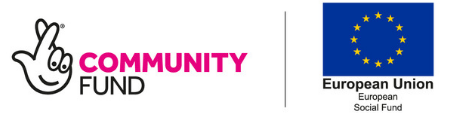 Partnership Opportunity: Provision of Employability Skills Specialising in support for Black, Asian and Minority Ethnic Groups, for Building Better Opportunities – Invest in Youth Project (Pendle) Phase 3Reference: DN564819INVITATION and INSTRUCTIONS TO TENDERCONTENTSBACKGROUNDBRIEFPARTNER REQUIREMENTS AND FURTHER INFORMATIONINSTRUCTIONS FOR TENDER SUBMISSIONEVALUATION CRITERIA / PROCESSBACKGROUNDSelnet Ltd is the Social Enterprise Network for Lancashire and for over 15 years Selnet has supported social enterprises across Lancashire. In 2015/16 the organisation led a 12-month process to develop a Lancashire-wide partnership to provide specialist employability and skills support to young people aged 15-24 who are unemployed or economically inactive including those not in employment, education or training ‘NEET’ or at risk of becoming NEET.  This project is known as Invest in Youth and is part of the Building Better Opportunities programme.  Building Better Opportunities (BBO) is a national programme funded by The National Lottery Community Fund (NLCF) and the European Social Fund (ESF) to invest in local projects tackling the root causes of poverty, promoting social inclusion and driving local jobs and growth.The Invest in Youth project consists of approximately 11 diverse delivery partners from the voluntary, community, and social enterprise sectors, coming together to deliver specialist support for key groups across Lancashire. Selnet is the lead partner and does not undertake any delivery or direct support to participants. Invest in Youth has been operational since August 2016 and has recently received additional investment extending project delivery to the end of 2022.Over the lifetime of the project, over 1300 disadvantaged young people will benefit from support tailored to their individual needs and interests to overcome complex barriers and move towards work and training or back into education. This project aims to engage with young people aged between 15 to 24 who live in the Lancashire LEP area and who would like to work or take up training opportunities but are unable to without additional skills or support. The Invest in Youth project consists of targeted services to deliver a holistic, personalised offer of support for the identified needs of individuals accepted onto the project.  Invest in Youth project delivery staff work to enable participants to overcome obstacles to sustainable employment or education arising out of their situations, circumstances and behaviours, helping to build resilience, self-esteem and self-confidence in working towards successful employment and training outcomes.  Participants will have a range of barriers that will need addressing to help them move towards employment which could be social, emotional or skills-based.  Participants will benefit from a range of practical support including confidence-building, providing access to experience, building communication skills, combating isolation, counselling support, IT skills, financial advice, CV building, interview practice, volunteering experience, basic skills, and much more.  We understand that each person will have their own complex mix of challenges and will need a fully personalised approach to find to find routes into employment or further learning activities. The aim of the project is for longer term reengagement rather than short term outputs.Project Participants:It is the responsibility of the successful tenderer to identify and engage with suitable project participants. All participants must meet funder eligibility criteria. Participants must be unemployed or economically inactive, with low or no skills. BBO projects are specifically for people who are most at risk of social exclusion and specific demographics such as gender and ethnicity are also applied to participant throughflow.  For this tender 100% of the participants being supported will be from ethnic minority backgrounds.Participant eligibility is tested in terms of the mandate from the funders (as outlined in this section) and a diagnostic tool is used to assess the participant’s barriers to progression. Once the participant is accepted on to the project, and an action plan created, an ‘Output’ is counted, and support begins. There is no predetermined package of support or set timeframe in which a participant is on project – all support is tailored to the needs of the individual. The project is designed to support participants with multiple and complex needs and the current delivery partners strive to help participants overcome all of an individual’s barriers to economic activity.Project Targets: The successful applicant will be allocated Output, Result, and Soft Outcome targets. Soft Outcomes list for the project is at Appendix 1.BRIEFApplications are invited from suitably qualified and experienced organisations to provide employability skills support to Invest in Youth participants from Black, Asian and Minority Ethnic communities within the Borough of Pendle, Lancashire. Proposals are sought from organisations that can demonstrate competence in engaging with and delivering relevant support to young people from ethnic minority backgrounds with multiple and complex barriers into employment, training or education. The Invest in Youth project has been in operation for five years and to date has supported over 1200 participants of which 8% are from Black, Asian and Minority Ethnic communities. However there has been lower than anticipated engagement in certain areas of Lancashire from these groups.  Specialist support is now being sought to carry out targeted interventions aimed at increasing numbers of young people from Black, Asian and Minority Ethnic groups in Pendle participating in the project and benefitting from support tailored to their specific needs or barriers to engagement.  The following list of ethnic groups is used by the Funder:White – Gypsy, Irish Traveller or RomaMixed/Multiple ethnic group – White and Black CaribbeanMixed/Multiple ethnic group – White and Black AfricanMixed/Multiple ethnic group – White and AsianMixed/Multiple ethnic group – Any other Mixed/Multiple ethnic backgroundAsian/Asian British – IndianAsian/Asian British – PakistaniAsian/Asian British – BangladeshiAsian/Asian British – ChineseAsian/Asian British – Any other Asian backgroundBlack/African/Caribbean/Black British – AfricanBlack/African/Caribbean/Black British – CaribbeanBlack/African/Caribbean/Black British – Any other Black/African/Caribbean backgroundArabAny other ethnic groupThe successful applicant will be expected to use their knowledge of/experience in the local community to actively engage hard to reach young people from Black, Asian and Minority Ethnic backgrounds, to encourage and motivate participation in the Invest in Youth project ultimately facilitating their journey towards employment or training opportunities.The delivery partner will be expected to carry out a diagnostic assessment with potential participants to determine eligibility, suitability and need.  This will be followed by a comprehensive action plan to agree a course of action for the eligible participant, which will improve their lives and ultimately take them closer to work or learning.  The delivery partner will be the key contact and support provider for the participant and will also introduce the participant to a variety of specialist services should they be needed, some of which will be other BBO funded services. These specialist services may include, financial capability support, digital skills, business start-up support, and emotional wellbeing help. We expect the successful applicant to offer a mix of face to face and remote delivery to best suit the needs of the participants.The successful applicant will become an Invest in Youth Delivery Partner and will sign the Partnership Agreement alongside current partners. The Collaboration Agreement can be found at Appendix 2.Prospective partners should outline their qualifications, experience, track record and proposed offer in their tender submission by answering the set questions.  As the successful delivery partner will be expected to identify their own participants to support it is important that the submission outlines evidence of previous experience of relevant engagement. Please note that all Building Better Opportunity activity must represent additional activity to any delivery paid for by any other means. Funding available: A total of £34,000 is available for the delivery of Employability Skills Specialising in support for Black, Asian and Minority Ethnic Groups for the Invest in Youth Project.  This must provide support for at least 15 participants, with value for money being a consideration in assessment of proposals. Selnet Ltd is also inviting applications to provide the same services as above but within the areas of Preston and also Blackburn with Darwen. These are being undertaken as a separate tenders on the Proactis supplier portal ‘The Chest’ with the titles/references as below:Selnet Partnership Opportunity: Provision of Employability Skills Specialising in support for Black, Asian and Minority Ethnic Groups, for Building Better Opportunities – Invest in Youth Project (Preston) Phase 3 - DN571443Selnet Partnership Opportunity: Provision of Employability Skills Specialising in support for Black, Asian and Minority Ethnic Groups, for Building Better Opportunities – Invest in Youth Project (Blackburn with Darwen) Phase 3 - DN571452PARTNER REQUIREMENTS AND FURTHER INFORMATIONWe are looking for organisations: With experience and track record in providing end to end employability skills and support to young  people aged between 15 and 24 from Black, Asian and Minority Ethnic groups with multiple and complex needs With strong knowledge of Black, Asian and Minority Ethnic communities within the delivery area (Pendle), and strong links to local complementary servicesCommitted to collaborative, partnership-focused workingCommitted to changing the lives of disadvantaged peopleReady to commence delivery no later than December 2021Who can add value to BBO projectsWith capacity and capability to manage the strict requirements of our funders (ESF and NLCF)Existing BBO PartnersExisting BBO delivery partners are welcome to apply in the interests of diversifying or increasing their role in the programme, but they will not be at an advantage, with all tenders being reviewed objectively and awards being made on merit. Due DiligenceSuccessful organisations will be subject to a full due diligence process to assess financial management capacity, financial stability, staffing capacity, and relevant policies and procedures. Successful partners will be supported where possible to meet minimum requirements. Delivery Dates Delivery will start as soon as possible after award and no later than December 2021, and will end no later than December 2022. Reporting and final claims will need to be submitted no later than March 2023.The dates provided in the table below are indicative only and may be subject to change. They are provided for your guidance.Partnership ArrangementsThe successful tenderer will become a named BBO partner and will sign a collaboration agreement within which all organisational based targets and financial profiles will be stated. Partners will be expected to operate collaboratively and in the spirit of partnership.  There is a requirement to attend relevant partnership meetings and to network with existing BBO partners. Marketing Selnet hold a central Marketing budget which is used to support engagement and marketing activities for BBO.  If your delivery offer requires some marketing activity, then this can be explored with Selnet as we may be able to support some or all of the costs of this. Guidance and Training Support will be offered to the successful tenderer on the subject of financial claims submissions, completing participant documentation and using our client management system (Views). As with all ESF funded projects the level of administrative work involved in the BBO projects is high and it is recommended that a suitable level of admin support is built into the staffing plans within your proposal. Funding and Payment Payment will be made in the form of a grant. Selnet sought VAT advice at the BBO projects’ bidding stage and was advised that the grant is not within the scope of VAT. That said, it is strongly recommended that the successful bidder obtain their own advice on VAT. As an ESF funded grant programme, grant recipients are not permitted to generate profit, and activities are delivered on a cost recovery basis only. Grant payments will be made in advance on either a monthly or quarterly basis according to an agreed profile. A project expenditure claim must be submitted on a monthly or quarterly basis as agreed and any underspend or ineligible spend must be returned to the lead partner. It is the individual partner’s responsibility to ensure that all expenditure is made in line with National Lottery Community Fund and European Social Fund requirements. Guidance will be provided within the collaboration agreement, through a partner handbook, and via a dedicated BBO partner website. Where staff who are wholly employed on BBO, full salaries will be paid. For staff working only some of their time on BBO, they will charge a percentage of their salary to the project. Management information and Security Successful partners will be required to use the management information systems and processes provided by Selnet for all participants’ records and for financial claims. You will be required to comply with data security requirements as outlined in the Collaboration Agreement in line with the General Data Protection Regulations.Quality, Compliance and EvaluationSuccessful partners will be expected to fully take part in quality and compliance activities facilitated by Selnet and external evaluators and auditors. Partners will be expected to regularly self-assess delivery quality, and to make files and documentation available for regular audits and spot checks by Selnet and the funders.    Legislation / Health and SafetyIt is expected that it is your policy, as an employer, to comply with your statutory obligations under the key legislative equality acts including but not limited to those listed below:Equality Act 2010Human Rights Act 1998Any other Acts or Legislation that is either in force or comes into force during the contract period for the purposes of this Contractand accordingly, your organisation’s policies and procedures should not treat one group of people less favourably than others because of their colour, race, nationality, ethnic origin, disability or gender in relation to decisions to recruit, train or promote employees.Selnet Ltd reserves the right at any time to vary, add to, delete, withdraw from, suspend or terminate the Procurement Procedure, any part of the Procurement Procedure by notice in writing to the tenderers. INSTRUCTIONS FOR TENDER SUBMISSION Your Tender must be submitted electronically via The Chest – an Electronic Tendering System. Tenders will not be accepted by any other means. The Tender Return Document (attached at Appendix 3) must be completed and uploaded by you as part of your submission.Your Tender must be received no later than the indicated deadline. It is important that you allow sufficient time to upload your response to The Chest as any responses received after the closing date and time will register as a late Tender and will be disqualified.If you encounter any technical problems associated with this opportunity, please log issues via ProcontractSuppliers@proactis.com or go directly to http://proactis.kayako.com/default. For critical and time-sensitive issues (normally requiring resolution within 60 minutes) then please call 0330 005 0352. Supplier help guides are also available on “The Chest” from www.the-chest.org.uk.ClarificationShould you require clarification in respect of anything contained within this Invitation to Tender please submit your question via the Messaging section on The Chest only. Clarifications must be received by 19/10/2021. Clarifications received after this date may not be responded to. Correspondence sent elsewhere will not be processed. Selnet reserves the right to circulate your query and the response to other Tenderers.EVALUATION CRITERIA / PROCESSTenders will be evaluated by a panel comprised of at least 2 representatives from key project stakeholders.Tender submissions will be assessed on the basis of 90% Quality / 10% Price. The Quality and Price scores will be added together to give you an overall score.NB: The maximum grant value is provided within the Brief. Submissions exceeding the maximum grant level will be deemed to have failed and will not be scored. How we will evaluate QualityTo help us judge your capability to meet our requirements you must respond to a number of Method Statement questions (set out in Tender Return Document). Each of your responses will be evaluated using scores that reflect the extent to which the responses have addressed the published criteria. These scores will then have the published weightings applied and will be added together to give an overall Quality Score. How we will evaluate PricePlease complete the Pricing Schedule (included in Tender Return Document).  The lowest price submitted (which is assessed as being realistic) will receive the full allocation of marks available. The percentage difference between your submitted price and the lowest submitted price is calculated as follows: Should the requirements or budget alter these will be subject to change and may increase or decrease accordingly. It is expected that the successful tenderer is adequately resourced to accommodate such changes and will provide a total supply / service for the required period, whether greater or smaller at the tendered rates.  Please also note that Selnet Ltd will not be liable for any costs / prices not identified in your submission. No responsibility will be borne by Selnet Ltd for errors in the Tenderers pricing submission.Selnet Ltd reserves the right to clarify aspects of the Tenderer’s financial model and pricing (should they wish to do so). Tenderers should be clear that should their offer be accepted, the submitted method statements and pricing will be integral to the contract and will be enforceable under the terms of the partnership agreement. Due DiligenceThe Preferred Tenderer may be subject to a reality check i.e. this may involve (but not limited to): financial viability/risk checks (D&B), a site visit, checking references, checking capability and track record and, where appropriate, speaking to organisations who will be involved in supporting the Partner.  Financial A Company Watch Credit Rating Report will be obtained for the successful tenderer. As part of further due diligence, should the Credit Report identify that a tenderer has anything below a ‘normal’ banded credit rating and that tenderer obtains Preferred Tenderer status then a second credit report will be run through Equifax. Should this Equifax credit report determine that the Preferred Tenderer has a score check grade of D+ to F- then additional financial information (as indicated in the Tenderer’s Questionnaire response) will be requested from the tenderer and further analysis will be undertaken. This analysis will form an assessment of the solvency and financial strength of the tenderer to provide the services taking into account: The credit rating scoresKey financial ratiosLiquidity, turnover and profitabilitySelnet Ltd reserves the right not to enter into a contract with the Preferred Tenderer, should any of the financial assessments demonstrate an unsatisfactory financial standing.References You are required to provide details of two referees by completing the tables in the Tender Return Document.  Should we decide to obtain references the referees will be asked a series of questions around but not limited to the following:What type of service you providedPeriodValueReliabilityFlexibility CommunicationComplianceQuality of MonitoringSelnet Ltd reserves the right not to enter into an agreement with the Preferred Tenderer should any of the references prove unsatisfactory.Data PrivacySelnet Ltd is the Data Controller for the personal information you have provided in this tender. Selnet’s Data Protection contact is Liz Tapner: liz@selnet-uk.com. Any personal information included in your bid submission will only be used to clarify and evaluate your bid as part of the procurement process. If your bid is successful, we will also use the information to form a collaboration agreement which will be signed and shared with all Age of Opportunity partners, and held at Selnet, with a copy being held by the project funders. We may ask one or two trusted external representatives to join the evaluation panel and we would be required to share your personal information with them for the evaluation process. We will share your personal information with others if we are required to do so by law and as set out in the terms and conditions of the collaboration agreement.For further information about how Selnet Ltd uses your personal information please see our website: http://selnet-uk.com/wp-content/uploads/2018/05/SELP-024-Privacy-Policy.pdfAdditional InformationSelnet Ltd reserves the right to issue supplementary documentation and information at any time during the tender process to clarify any issue. All such further information issued during the tender process shall be deemed to form part of this process and, where applicable, shall supersede any information provided to the extent indicated in the supplementary documentation. Selnet Ltd may at its absolute discretion reject any Tender submission which does not provide all the information required and requested by Selnet Ltd in the form requested. If a bidder fails to complete all of the requested pricing information in the format specified such that it is not possible to evaluate the submitted price, then the bid will be deemed to be non-compliant and will not be evaluated.Selnet Ltd does not bind itself to accept the lowest or any tender and reserves the right to accept the whole or part of any tender. Each party shall be responsible for its own costs in submitting this tender.If at award stage the Preferred Tenderer chooses not to accept the offer to enter into an agreement, Selnet Ltd reserves the right to award to the next highest scoring tenderer and so on.If your Tender is successful, you will be expected to provide the services in accordance with Selnet Ltd's terms and conditions and specific requirements detailed in this Invitation to Tender. Neither party will disclose to any third party, except where there is a reasonable requirement to make such a disclosure for legal purposes, any information acquired during the tender process nor whilst performing the work / service during the contract period, without the other parties written consent.BoroughMinimum Outputs (participants supported)Results:People leaving the project into education or trainingResult (R1):Unemployed people leaving the project into employment or self employment Result (R2): Economically inactive people leaving the project into employment, self employment or job searchSoft OutcomesPendle 1522445Total Outputs15Male 7Female8Economically Inactive8Unemployed7BAME15Disabled/ Limiting health condition4PROCESSDATEIssue Instructions to Tenders23/09/2021Deadline for clarifications19/10/2021Deadline for receipt of Tenders25/10/2021 1pmEvaluation of Tenders no later than03/11/2021Notification of Decision  no later than05/11/2021Delivery Start DateDecember 2021Information to be providedSelection Questionnaire: Important - please note that you are required to complete a number of elements of the Selection Questionnaire directly on The Chest supplier portal. You must also complete the questions included in the Tender Return Document.References – within Tender Return DocumentMethod Statement Responses – within Tender Return DocumentPricing Information – within Tender Return DocumentSigned Declaration / Form of Tender – within Tender Return DocumentCertificate of Non-Collusion and Non-Canvassing – within Tender Return DocumentConfidential and Commercially Sensitive Information – within Tender Return DocumentQuestionScoring GuideMax ScoreCurrent Delivery0 – no projects described1 – limited info given and/or not relevant to beneficiaries 3 – some relevant examples provided and understands funded projects5 – fully relevant examples provided and understands funded projects 5Experience0 – no relevant experience given1 – limited information given and barely meets assessment requirements 3 – some information given and satisfies assessment requirements 5 – detailed information given and strong response to assessment areas 5Partnerships0 – no examples in last 2 years1 – limited information given and barely meets assessment requirements 3 – some information given and satisfies assessment requirements 5 – detailed information given and strong response to assessment areas5Your delivery offer0 – delivery offer not at all relevant to specifications requirements1 – limited information given and barely meets assessment requirements 3 – some information given and satisfies assessment requirements 5 – detailed information given and strong response to assessment areas5Staffing0 – no staffing plan provided1 – limited information given and barely meets assessment requirements 3 – some information given and satisfies assessment requirements 5 – detailed information given and strong response to assessment areas5Delivery capacity0 – delivery does not meet the stated minimum number of participants1 – delivery meets the stated minimum 3 – delivery exceeds the stated minimum5 – delivery exceeds the stated minimum and provides a solid rationale for retaining quality of provision5GDPR0 – no information provided1 – limited information given and barely meets assessment requirements 3 – some information given and satisfies assessment requirements 5 – detailed information given and strong response to assessment areas5